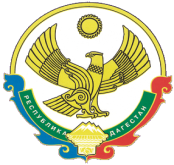 Государственное бюджетное учреждение Республики Дагестан «Республиканская стоматологическая поликлиника им. М. Максудова»ПРИКАЗ № ____от 12.12.2016г. « Об определении должностных лиц ответственных за профилактику коррупционных или иных правонарушений».На основании  требований ФЗ  от 25 декабря . №273  «О противодействии коррупции»:ПРИКАЗЫВАЮ:Назначить ответственных за профилактику коррупционных или иных правонарушений:     - Годаванец Е.Л..- зам.главного врача по ОМР    - Макдиева Г.К.  -  зам.главного врача по КЭР     - Алисултанова Б.А. - зам.главного врача по лечебной работе- Бартыханову Д.Г.- заведующую отделением «Терапии» - Алиеву Х.О.- заведующую отделением «Терапии»- Муртузалиева М.Г.- заведующего  отделением «Хирургии и профилактики    лечения » - Нурмагомедова Ю.Ю. – зав. ортопедическим отделением- Рамазанову Р.Б. – зав. хозрасчетным отделением - Якубова М.А.- зам.главного врача по АХЧ  - Ибрагимова Ш. М. - председателя профсоюзной организации2. Ответственным за профилактику коррупционных или иных правонарушений: - ознакомить работников под роспись с нормативными документами, регламентирующими вопросы предупреждения и противодействия коррупции в организации; - провести до 30.12.2016 г. обучающие мероприятия по вопросам профилактики и противодействия коррупции; - организовать индивидуальные консультирования работников по вопросам применения (соблюдения) антикоррупционных стандартов и процедур; - в начале каждого года давать периодическую оценку коррупционных рисков в целях выявления сфер деятельности учреждения, наиболее подтвержденных такими рисками, и разрабатывать соответствующие антикоррупционные меры; - ежегодно предоставлять отчет о проводимой работе и достигнутых результатах в сфере противодействия коррупции. 3. Рамазанову М. – программисту разместить на сайте ГБУ РД «Республиканской стоматологической поликлиники  им М.Максудова»  пакет нормативных документов по антикоррупционной политики.4. Контроль исполнения данного приказа оставляю за собой. Главный врач ГБУ РД «РСП  им М.Максудова»                                                 М.И. Идрисов